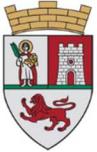 Crna GoraOpština KotorSekretarijat za razvoj preduzetništva komunalne poslove i saobraćajStari grad 31785330 Kotor, Crna Gora tel. +382(0)32 325 865 fax. +382(0)32 325 865 privreda@kotor.me www.kotor.mePREDMET: Zahtjev za izdavanje odobrenja za obavljenje djelatnosti pružanja turističkih usluga na kupalištimaUz zahtjev za izdavanje odobrenja za pružanje turističkih usluga na uređenim kupalištima__________________________________________________________________________(Navesti vrstu, mjesto i period pružanja usluge)podnosim sledeće dokaze:Dokaz o pravu korišćenja kupališta:Ugovor o zakupu ili korišćenju kupališta;Urbanističko-tehnički uslovi za izradu tehničke dokumentacije za postavljanje privremenih objekata na kupalištu izdaje Javno preduzeće za upravljanje morskim dobrom Crne Gore;Uslove za organizaciju kupališta izdaje Javno preduzeće za upravljanje morskim dobrom Crne Gore;Zapisnik o inspekcijskom nadzoru, koji izdaje Komunalna inspekcija Službe za inspekcijske poslove Opštine KotorFotokopiju polise osiguranja za slučaj nezgode, kojim se osigurava korisnik usluga na kupalištu;Popunjen obrazac  za  upis  u Centralni turistički registar;Ugovor o pružanju komunalnih usluga za javno vodosnabdjevanje od DOO „VIK” –Kotor;Ugovor o pružanju komunalnih usluga - upravljanje komunalnim otpadom od DOO „KOMUNALNO KOTOR „ –Kotor;Priznanicu o uplaćenom iznosu od 30,00 eura na žiro račun br. 530-9226777-87 sa naznakom za lokalne administrativne takse .NAPOMENA: Dokaz o registraciji u CRPS za obavljanje turističkih usluga na kupalištima pribavlja se po službenoj dužnosti.PODNOSILAC ZAHTJEVA:__________________________________________________naziv privrednog društva i sjedište/preduzetnika__________________________________________________potpis odgovornog lica u privrednom društvu / preduzetnika_______________________________________P I B/JMBG_______________________________________(mobilni/fiksni tel.)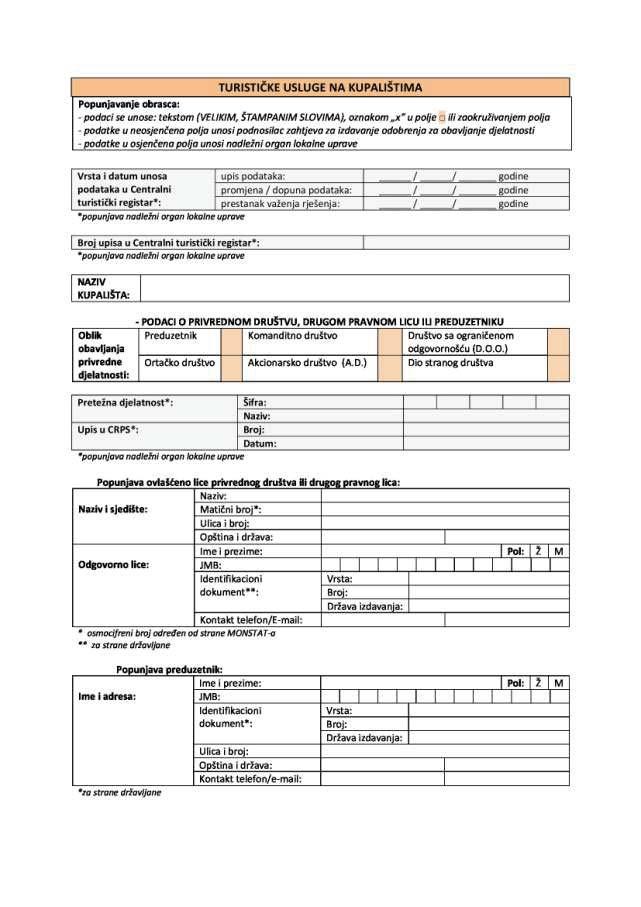 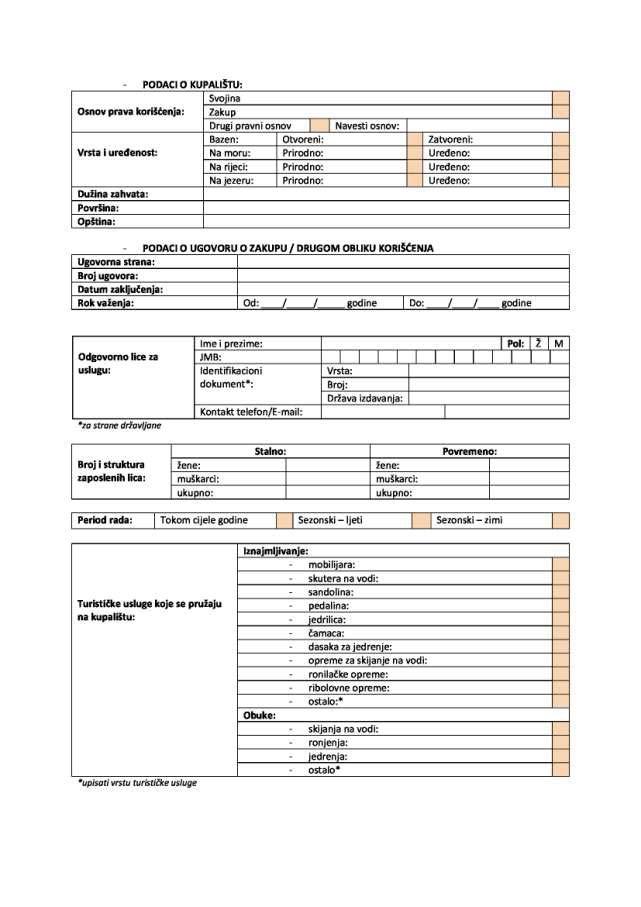 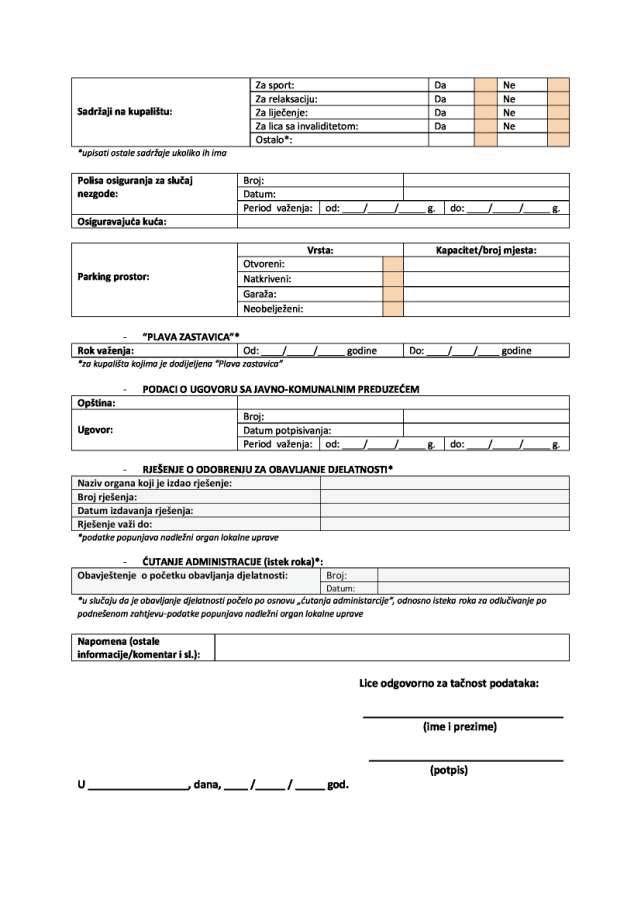 